Location: Farnham hospiceHours: VariedTime commitment:  Weekly or fortnightly Purpose of role: •	To provide psychosocial support to patients and their families/carers under the care of PT which has been agreed with the Counselling Supervisor and/or Patient and Family Support Team and fall within the remit of your professional competenciesKey duties include:•	Provide counselling support and be open to the different needs of each individual.  •	To follow good administrative practise and complete the required documentation and submit helpful and timely notes on patient records’ system•	Appropriate self-preparation and self-careTraining and Support:•	Qualified Counsellors Volunteer Level 1 course (1/2 day- mandatory)  •	Trainee Counsellors Volunteer Level 2 course (5 days- mandatory)  •	Safeguarding within six months of starting and every two years ongoing (3hrs  – mandatory)•	Attendance at other relevant training and workshops as required•	Hospice induction (optional)•	Attendance at fortnightly supervision group (80% annual attendance mandatory)Special conditions:•	Over 21•	Satisfactory Disclosure and Barring Service check before starting and on a rolling 3 yearly basis•	2 x references•	Adherence to all current policies and procedures of the Hospice including those relating to confidentiality•	Evidence of qualifications, professional membership and insurance annually as appropriate•	To inform your car insurance company of your volunteering role (if applicable) Knowledge, skills and abilities:•	Spiritual•	Good Communicator•	Discreet with and understanding of confidentiality•	Respectful and non-judgemental•	Empathetic and calmPAFS (QUALIFIED AND STUDENT COUNSELLOR)VOLUNTEER ROLE DESCRIPTION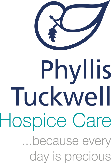 